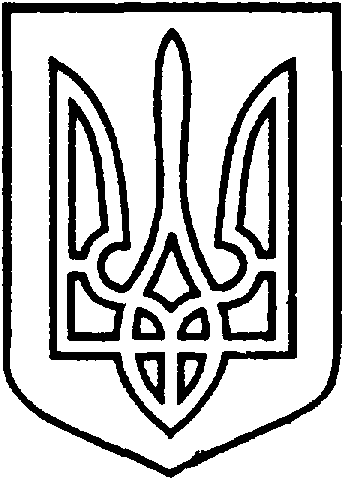 СЄВЄРОДОНЕЦЬКА МІСЬКА ВІЙСЬКОВО-ЦИВІЛЬНА АДМІНІСТРАЦІЯ  СЄВЄРОДОНЕЦЬКОГО РАЙОНУ  ЛУГАНСЬКОЇ  ОБЛАСТІРОЗПОРЯДЖЕННЯкерівника Сєвєродонецької міської  військово-цивільної адміністрації 28 квітня 2021  року                                                              №576     Про затвердження переліку адміністративнихпослуг, які надаються у Центрі надання адміністративних послуг у м.Сєвєродонецьку,його територіальному підрозділі та на  віддаленихробочих місцях адміністратора ЦНАПуКеруючись пунктом 2 статті 4, пунктами 2 та 8 частини 3 статті 6 Закону України «Про військово-цивільні адміністрації», Законом України «Про адміністративні послуги», розпорядженням керівника Сєвєродонецької міської військово-цивільної адміністрації від 20.04.2021 №527 «Про створення віддалених робочих місць адміністраторів Центру надання адміністративних послуг у м. Сєвєродонецьку»,  на підставі листа заступника начальника управління житлово-комунального господарства від 25.03.2021 №210, службової записки заступника керівника Сєвєродонецької міської військово-цивільної адміністрації від 15.04.2021 №29, листа в.о. начальника управління економічного розвитку від 31.03.2021 №107, службових записок в. о. начальника відділу містобудування та архітектури, головного архітектора управління землеустрою містобудування та архітектури від 22.03.2021 №3, від 06.04.2021 №16 та від 08.04.2021 №22, службових записок начальника відділу земельних відносин управління землеустрою містобудування та архітектури від 05.04.2021 №18 та від 12.04.2021 №27, листа начальника управління соціального захисту населення  від 08.04.2021 №1188, службової записки начальника служби у справах дітей від 17.03.2021 №183, службової записки начальника відділу державного архітектурно-будівельного контролю від 22.03.2021 №22-03/1/21зобовʼязую:Затвердити перелік адміністративних послуг, які надаються у Центрі надання адміністративних послуг у м.Сєвєродонецьку (додаток 1). Затвердити перелік адміністративних послуг, які надаються у територіальному підрозділі Центру надання адміністративних послуг у м.Сєвєродонецьку (додаток 2).Затвердити перелік адміністративних послуг, які надаються на віддалених робочих місцях адміністратора ЦНАПу (додаток 3).Розпорядження керівника військово-цивільної адміністрації міста Сєвєродонецьк Луганської області від 31.08.2020 №164 «Про затвердження переліку адміністративних послуг, які надаються у Центрі надання адміністративних послуг у м.Сєвєродонецьку та його територіальному підрозділі, вважати таким, що втратило чинність.Дане розпорядження підлягає оприлюдненню.Контроль за виконанням даного розпорядження залишаю за собою.Керівник Сєвєродонецької міськоївійськово-цивільної адміністрації  		                Олександр СТРЮК Додаток № 1до розпорядження керівника Сєвєродонецької  міської військово-цивільної адміністрації Сєвєродонецького району Луганської областівід «28» квітня 2021 року №576ПЕРЕЛІКадміністративних послуг, які надаютьсяу Центрі надання адміністративних послуг у м.СєвєродонецькуВ.о. заступника керівника Сєвєродонецької міської ВЦА з питань безпеки та громадського порядку  						Ельвіна МАРІНІЧДодаток № 2до розпорядження керівника Сєвєродонецької  міської військово-цивільної адміністрації Сєвєродонецького району Луганської областівід «28» квітня 2021 року №576Перелік адміністративних послуг, які надаються у територіальному підрозділі Центру надання адміністративних послуг у м.Сєвєродонецьку (вул. Новікова, 15-Б)В.о. заступника керівника Сєвєродонецької міської ВЦА з питань безпеки та громадського порядку  						Ельвіна МАРІНІЧДодаток № 3до розпорядження керівника Сєвєродонецької  міської військово-цивільної адміністрації Сєвєродонецького району Луганської областівід «28» квітня 2021 року №576Послуги надаються на віддалених рабочих місцях адміністраторів Центру надання адміністративних послуг у м.Сєвєродонецьку В.о. заступника керівника Сєвєродонецької міської ВЦА з питань безпеки та громадського порядку  						Ельвіна МАРІНІЧ№ п/пІдентифікатор послуги згідно Реєстру адміністративних послуг Код послугиСуб’єкт надання адміністративної послугиНазва адміністративної послуги123451.0195501-01Сєвєродонецька міська військово-цивільна адміністрація Сєвєродонецького району Луганської області (підготовка проекту – відділ торгівлі та з захисту прав споживачів Управління економічного розвитку)Встановлення, за погодженням з власником, зручного для населення режиму роботи об’єктів торгівлі, ресторанного господарства та побутового обслуговування на території  м. Сєвєродонецька2.0198601-02Сєвєродонецька міська військово-цивільна адміністрація Сєвєродонецького району Луганської області (підготовка проекту – відділ  торгівлі та з захисту прав споживачів Управління економічного розвитку)Визначення можливості розміщення літнього торгового майданчика3.0198801-03Сєвєродонецька міська військово-цивільна адміністрація Сєвєродонецького району Луганської області (підготовка проекту – відділ торгівлі та з захисту прав споживачів Управління економічного розвитку)Визначення можливості розміщення засобу пересувної мережі4.0198501-04 Сєвєродонецька міська військово-цивільна адміністрація Сєвєродонецького району Луганської області (підготовка проекту – відділ торгівлі та з захисту прав споживачів Управління економічного розвитку)Визначення можливості продовження строку  розміщення засобу пересувної мережі5.0198701-05Сєвєродонецька міська військово-цивільна адміністрація Сєвєродонецького району Луганської області (підготовка проекту – відділ  торгівлі та з захисту прав споживачів Управління економічного розвитку)Визначення можливості повторного розміщення літнього торгового майданчика6.02-01Управління землеустрою, містобудування та архітектури  Сєвєродонецької міської військово-цивільної адміністрації Сєвєродонецького району Луганської області (далі – Управління землеустрою, містобудування та архітектури)Погодження містобудівних та архітектурних проектних рішень7.02-02Сєвєродонецька міська військово-цивільна адміністрація Сєвєродонецького району Луганської області (підготовка проекту - відділ містобудування та архітектури Управління землеустрою, містобудування та архітектури (далі – ВМтаА))Надання дозволу на переведення жилих приміщень в нежилі та їх реконструкцію під розміщення об’єктів невиробничої сфери8.02-03Сєвєродонецька міська військово-цивільна адміністрація Сєвєродонецького району Луганської області (підготовка проекту – ВМтаА)Визначення можливості розміщення тимчасової споруди - металевого гаражу 9.02-04Управління землеустрою, містобудування та архітектури Надання паспорту прив’язки тимчасової споруди - металевого гаражу10.0015302-05Сєвєродонецька міська військово-цивільна адміністрація Сєвєродонецького району Луганської області (підготовка проекту – ВМтаА)Прийняття рішення про присвоєння адреси об’єкту нерухомого майна11.02-06Сєвєродонецька міська військово-цивільна адміністрація Сєвєродонецького району Луганської області (підготовка проекту - ВМтаА)Визначення відповідності намірів забудови земельної ділянки містобудівній документації та необхідності отримання містобудівних умов та обмежень для проектування об'єкту будівництва12.0015802-07Управління землеустрою, містобудування та архітектуриНадання містобудівних умов та обмежень забудови земельної ділянки13.02-08Сєвєродонецька міська військово-цивільна адміністрація Сєвєродонецького району Луганської області (підготовка проекту - ВМтаА)Визначення відповідності намірів забудови земельної ділянки містобудівній документації та необхідності отримання будівельного паспорту14.0015602-09Управління землеустрою, містобудування та архітектуриВидача будівельного паспорта забудови земельної ділянки15.0188802-10Управління землеустрою, містобудування та архітектуриНадання повідомлення про відповідність намірів щодо місця розташування  тимчасової споруди містобудівній документації, будівельним нормам16.0019002-11Управління землеустрою, містобудування та архітектуриОформлення паспорта прив’язки тимчасової споруди для провадження підприємницької діяльності17.02-12Управління землеустрою, містобудування та архітектуриНадання довідки про адресу нерухомого майна та іншої інформації, що зберігається в містобудівному кадастрі18.0018302-13Управління землеустрою, містобудування та архітектуриВидача дозволу на розміщення зовнішньої реклами у межах населеного пункту19.0018602-14Управління землеустрою, містобудування та архітектури Продовження строку дії дозволу на розміщення зовнішньої реклами20.0018402-16Управління землеустрою, містобудування та архітектури Переоформлення дозволу на розміщення зовнішньої реклами21.02-17Управління землеустрою, містобудування та архітектури Визначення можливості розміщення майданчика для паркування транспортних засобів22.02-18Сєвєродонецька міська військово-цивільна адміністрація Сєвєродонецького району Луганської області (підготовка проекту - ВМтаА)Надання дозволу на розміщення майданчиків для паркування транспортних засобів23.02-19Сєвєродонецька міська військово-цивільна адміністрація Сєвєродонецького району Луганської області (підготовка проекту - ВМтаА)Визначення можливості розміщення всесезонного торгового майданчика24.02-20Управління землеустрою, містобудування та архітектури Надання паспорту прив’язки всесезонного торгового майданчика25.02-21Сєвєродонецька міська військово-цивільна адміністрація Сєвєродонецького району Луганської області (підготовка проекту - ВМтаА)Продовження строку розміщення всесезонного торгового майданчика26.02-22Управління землеустрою, містобудування та архітектури Продовження строку дії паспорту прив’язки всесезонного торгового майданчика27.0019302-23Сєвєродонецька міська військово-цивільна адміністрація Сєвєродонецького району Луганської області (підготовка проекту - ВМтаА)Продовження строку дії паспорта прив'язки тимчасової споруди для провадження підприємницької діяльності28.02-24 Сєвєродонецька міська військово-цивільна адміністрація Сєвєродонецького району Луганської області (підготовка проекту - ВМтаА)Продовження строку дії паспорту прив’язки тимчасової споруди – металевого гаражу29.0118602-25Управління землеустрою, містобудування та архітектури Внесення змін до містобудівних умов та обмежень забудови земельної ділянки30.0017603-01Сєвєродонецька міська військово-цивільна адміністрація Сєвєродонецького району Луганської області (підготовка проекту – відділ земельних відносин  Управління землеустрою, містобудування та архітектури (далі – ВЗВ )Дозвіл на розроблення проекту землеустрою щодо відведення земельної ділянки 31.0020203-02 Сєвєродонецька міська військово-цивільна адміністрація Сєвєродонецького району Луганської області (підготовка проекту - ВЗВ)Надання дозволу на розроблення технічної документації із землеустрою щодо встановлення (відновлення) меж земельної ділянки в натурі (на місцевості) 32.03-03Сєвєродонецька міська військово-цивільна адміністрація Сєвєродонецького району Луганської області (підготовка проекту - ВЗВ)Надання згоди на відновлення меж земельної ділянки33.0017803-04Сєвєродонецька міська військово-цивільна адміністрація Сєвєродонецького району Луганської області (підготовка проекту - ВЗВ)Надання згоди розпорядників земельних ділянок комунальної власності на поділ та об’єднання таких ділянок34.03-05Сєвєродонецька міська військово-цивільна адміністрація Сєвєродонецького району Луганської області (підготовка проекту - ВЗВ)Надання земельної ділянки у користування без складання документації із землеустрою35.0021803-06Сєвєродонецька міська військово-цивільна адміністрація Сєвєродонецького району Луганської області  (підготовка проекту - ВЗВ)Передача земельної ділянки у користування за проектом землеустрою щодо її відведення36.0021703-07Сєвєродонецька міська військово-цивільна адміністрація Сєвєродонецького району Луганської області  (підготовка проекту - ВЗВ)Затвердження проекту землеустрою щодо відведення земельної ділянки у разі зміни її цільового призначення37.0020303-08 Сєвєродонецька міська військово-цивільна адміністрація Сєвєродонецького району Луганської області (підготовка проекту - ВЗВ)Затвердження технічної документації із землеустрою щодо встановлення (відновлення) меж земельної ділянки та передача  в оренду земельної ділянки38.03-09Сєвєродонецька міська військово-цивільна адміністрація Сєвєродонецького району Луганської області  (підготовка проекту - ВЗВ)Погодження технічної документації із землеустрою щодо поділу та об’єднання земельних ділянок для передачі в оренду або в постійне користування39.0018903-10Сєвєродонецька міська військово-цивільна адміністрація Сєвєродонецького району Луганської області  (підготовка проекту - ВЗВ)Поновлення (продовження) договору оренди землі40.0020403-11Сєвєродонецька міська військово-цивільна адміністрація Сєвєродонецького району Луганської області  (підготовка проекту - ВЗВ)Внесення змін до договору оренди землі41.0019203-12 Сєвєродонецька міська військово-цивільна адміністрація Сєвєродонецького району Луганської області  (підготовка проекту - ВЗВ)Припинення права оренди земельної ділянки або її частини у разі добровільної відмови орендаря42.0019803-13Сєвєродонецька міська військово-цивільна адміністрація Сєвєродонецького району Луганської області  (підготовка проекту - ВЗВ)Згода на передачу орендованої земельної ділянки в суборенду43.03-14 Сєвєродонецька міська військово-цивільна адміністрація Сєвєродонецького району Луганської області  (підготовка проекту - ВЗВ)Надання дозволу на розробку технічної документації із землеустрою щодо інвентаризації земель комунальної власності 44.03-15 Сєвєродонецька міська військово-цивільна адміністрація Сєвєродонецького району Луганської області  (підготовка проекту - ВЗВ)Затвердження технічної документації із землеустрою щодо інвентаризації земель комунальної власності45.0168304-01Сєвєродонецька міська військово-цивільна адміністрація Сєвєродонецького району Луганської області (проект готує - Служба у справах дітей)Надання дозволу на вчинення правочинів щодо нерухомого майна, право власності на яке або право користування яким має дитина 46.0015905-01 Сєвєродонецька міська військово-цивільна адміністрація Сєвєродонецького району Луганської області (проект готує - Управління житлово-комунального господарства)Ордер на видалення зелених насаджень47.0006606-01Відділ у м.Сєвєродонецьку Головного управління Держгеокадастру у Луганській областіВидача відомостей з документації із землеустрою, що включена до Державного фонду документації із землеустрою48.0006806-02Відділ у м.Сєвєродонецьку Головного управління Держгеокадастру у Луганській областіВидача витягу з технічної документації про нормативну грошову оцінку земельної ділянки49.0008006-03Відділ у м.Сєвєродонецьку Головного управління Держгеокадастру у Луганській областіВиправлення технічної помилки у відомостях з Державного земельного кадастру, допущеної органом, що здійснює його ведення, з видачею витягу50.0007206-04Відділ у м.Сєвєродонецьку Головного управління Держгеокадастру у Луганській областіВнесення до Державного земельного кадастру відомостей про межі частини земельної ділянки, на яку поширюються права суборенди, сервітуту, з видачею витягу 51.0006506-05Відділ у м.Сєвєродонецьку Головного управління Держгеокадастру у Луганській областіВидача довідки про наявність та розмір земельної частки (паю), довідки про наявність у Державному земельному кадастрі відомостей про одержання у власність земельної ділянки у межах норм безоплатної приватизації за певним видом її цільового призначення (використання)52.0003506-06Відділ у м.Сєвєродонецьку Головного управління Держгеокадастру у Луганській областіНадання відомостей з Державного земельного кадастру у формі витягів з Державного земельного кадастру про землі в межах території адміністративно-територіальних одиниць53.0005906-07Відділ у м.Сєвєродонецьку Головного управління Держгеокадастру у Луганській областіНадання відомостей з Державного земельного кадастру у формі витягів з Державного земельного кадастру про обмеження у використанні земель54.0006006-08Відділ у м.Сєвєродонецьку Головного управління Держгеокадастру у Луганській областіНадання відомостей з Державного земельного кадастру у формі витягів з Державного земельного кадастру про земельну ділянку55.0006106-09Відділ у м.Сєвєродонецьку Головного управління Держгеокадастру у Луганській областіНадання відомостей з Державного земельного кадастру у формі довідок, що містять узагальнену інформацію про землі (території)56.0006206-10Відділ у м.Сєвєродонецьку Головного управління Держгеокадастру у Луганській областіНадання відомостей з Державного земельного кадастру у формі викопіювання з картографічної основи Державного земельного кадастру, кадастрової карти (плану)57.0007806-11Відділ у м.Сєвєродонецьку Головного управління Держгеокадастру у Луганській областіДержавна реєстрація обмежень у використанні земель з видачею витягу58.0007906-12Відділ у м.Сєвєродонецьку Головного управління Держгеокадастру у Луганській областіВнесення до Державного земельного кадастру відомостей про обмеження у використанні земель, встановлені законами та прийнятими відповідно до них нормативно-правовими актами, з видачею витягу59.0007106-13Відділ у м.Сєвєродонецьку Головного управління Держгеокадастру у Луганській областіВнесення до Державного земельного кадастру відомостей (змін до них) про земельну ділянку, з видачею витягу60.0007506-14Відділ у м.Сєвєродонецьку Головного управління Держгеокадастру у Луганській областіВнесення до Державного земельного кадастру відомостей (змін до них) про землі в межах територій адміністративно-територіальних одиниць, з видачею витягу61.0006906-15Відділ у м. Сєвєродо-нецьку Головного управління Держгео-кадастру у Луганській областіДержавна реєстрація земельної ділянки з видачею витягу з Державного земельного кадастру62.0008506-16Відділ у м.Сєвєродонецьку Головного управління Держгеокадастру у Луганській областіВидача висновку про погодження документації із землеустрою63.0006306-17Відділ у м.Сєвєродонецьку Головного управління Держгеокадастру у Луганській областіНадання відомостей з Державного земельного кадастру у формі копій документів, що створюються під час ведення Державного земельного кадастру 64.0002607-01Сєвєродонецький міський відділ управління Державної міграційної служби України в Луганській області (далі – Сєвєро-донецький МВ УДМС )Вклеювання до паспорта громадянина України (зразка 1994 року) фотокартки при досягненні 25- і 45-річного віку65.0002307-02Сєвєродонецький міській відділ Управління Державної міграційної служби у Луганській області (далі - Сєвєродонецький МВ УДМСОформлення і видача паспорта громадянина України з безконтактним електронним носієм вперше після досягнення 14-річного віку66.0027707-03Сєвєродонецький МВ УДМСОформлення і видача паспорта громадянина України з безконтактним електронним носієм у разі обміну паспорта громадянина України зразка 1994 року( у формі книжечки) у зв’язку: зі зміною інформації, внесеної до паспорта (прізвища, імені, по батькові, дати народження, місця народження); виявлення помилки в інформації, внесеної до паспорта; непридатності паспорта для подальшого використання; якщо особа досягла 25- чи 45-річного віку та не звернулася в установленому законодавством порядку не пізніше як через місяць після досягнення відповідного віку для вклеювання до паспорта громадянина України зразка 1994 року нових фотокарток; у разі обміну паспорта громадянина України зразка 1994 року на паспорт громадянина України з безконтактним електронним носієм (за бажанням) 67.0028507-04Сєвєродонецький МВ УДМСОформлення і видача паспорта громадянина України з безконтактним електронним носієм у разі обміну паспорта громадянина України (у формі картки) у зв’язку: зі зміною інформації, внесеної до паспорта (крім додаткової змінної інформації); отримання реєстраційного номера облікової картки платника податків з державного реєстру фізичних осіб — платників податків (РНОКПП) або повідомлення про відмову від прийняття зазначеного номера (за бажанням); виявлення помилки в інформації, внесеній до паспорта; закінчення строку дії паспорта; непридатності паспорта для подальшого використання68.0002507-05Сєвєродонецький МВ УДМСОформлення і видача паспорта громадянина України з безконтактним електронним носієм у зв’язку з втратою/викраденням паспорта громадянина України з безконтактним електронним носієм69.0028707-06Сєвєродонецький МВ УДМСОформлення і видача паспорта громадянина України з безконтактним електронним носієм у зв’язку з втратою/викраденням паспорта громадянина України зразка 1994 року (у формі книжечки)70.0002707-07Сєвєродонецький МВ УДМСОформлення і видача паспорта громадянина України для виїзду за кордон з безконтактним електронним носієм71.0002807-08Сєвєродонецький МВ УДМСОформлення і видача паспорта громадянина України для виїзду за кордон з безконтактним електронним носієм замість втраченого або викраденого72.0027407-09Сєвєродонецький МВ УДМСОформлення і видача паспорта громадянина України для виїзду за кордон з безконтактним електронним носієм у зв’язку з обміном у разі: зміни інформації, внесеної до паспорта для виїзду за кордон; виявлення помилки в інформації, внесеній до паспорта для виїзду за кордон; закінчення строку дії паспорта для виїзду за кордон; непридатності паспорта для виїзду за кордон для подальшого використання73.0092807-10Сєвєродонецький МВ УДМСОформлення і видача паспорта громадянина України з безконтактним електронним носієм вперше особі у віці з 14 до 18 років з одночасною реєстрацією у Державному реєстрі фізичних осіб – платників податків74.0016208-01Сєвєродонецьке міське управління Головного управління ДСНС України у Луганській областіРеєстрація декларації відповідності матеріально-технічної бази суб’єкта господарювання вимогам законодавства з питань пожежної безпеки75.0014409-21Управління соціального захисту населенняНадання державної допомоги при народженні дитини76.0096009-27Управління соціального захисту населенняПризначення державної допомоги на дітей, які виховуються у багатодітних сім’ях77.0012109-51Управління соціального захисту населенняУстановлення статусу, видача посвідчень батькам багатодітної сім’ї та дитині з багатодітної сім’ї78.0112110-01Департаменту комунальної власності, земельних, майнових відносин, екології та природних ресурсів Луганської обласної державної адміністрації Дозвіл на викиди забруднюючих речовин в атмосферне повітря стаціонарними джерелами79.0112210-02Департаменту комунальної власності, земельних, майнових відносин, екології та природних ресурсів Луганської обласної державної адміністрації Переоформлення Дозволу на викиди забруднюючих речовин в атмосферне повітря стаціонарними джерелами80.0112310-03Департаменту комунальної власності, земельних, майнових відносин, екології та природних ресурсів Луганської обласної державної адміністрації Анулювання Дозволу на викиди забруднюючих речовин в атмосферне повітря стаціонарними джерелами81.0025810-04Департаменту комунальної власності, земельних, майнових відносин, екології та природних ресурсів Луганської обласної державної адміністрації Реєстрація декларації про відходи82.0112710-05Департаменту комунальної власності, земельних, майнових відносин, екології та природних ресурсів Луганської обласної державної адміністрації Дозвіл на спеціальне використання природних ресурсів у межах територій та об’єктів природно-заповідного фонду загальнодержавного значення83.0008211-01Головне управління Держгеокадастру у Луганській областіПроведення обов’язкової, добровільної державної експертизи землевпорядної документації, а також вибіркової державної експертизи землевпорядної документації (у разі видачі негативного висновку) 84.0116111-02Головне управління Держгеокадастру у Луганській областіВидача рішення про передачу у власність, надання у користування земельних ділянок сільськогосподарського призначення, що перебувають у державній власності 85.0003511-03Головне управління Держгеокадастру у Луганській областіНадання відомостей з Державного земельного кадастру у формі витягів з Державного земельного кадастру про землі в межах території адміністративно-територіальних одиниць86.0008811-04Головне управління Держгеокадастру у Луганській областіВидача дозволу на зняття та перенесення ґрунтового покриву земельної ділянки87.0005911-05Головне управління Держгеокадастру у Луганській областіНадання відомостей з Державного земельного кадастру у формі витягу з Державного земельного кадастру про обмеження у використанні земель88.0006111-06Головне управління Держгеокадастру у Луганській областіНадання відомостей з Державного земельного кадастру у формі довідки, що містить узагальнену інформацію про землі (території)89.0006211-07Головне управління Держгеокадастру у Луганській областіНадання відомостей з Державного земельного кадастру у формі викопіювань з картографічної основи Державного земельного кадастру, кадастрової карти (плану)90.0007911-08Головне управління Держгеокадастру у Луганській областіВнесення до Державного земельного кадастру відомостей про обмеження у використанні земель, встановлені законами та прийнятими відповідно до них нормативно-правовими актами, з видачею витягу91.0007511-09Головне управління Держгеокадастру у Луганській областіВнесення до Державного земельного кадастру змін до відомостей про землі в межах територій адміністративно-територіальних одиниць, з видачею витягу92.0008011-10Головне управління Держгеокадастру у Луганській областіВиправлення технічної помилки у відомостях з Державного земельного кадастру, яка булла  допущена органом, що здійснює його ведення, з видачею витягу93.0007811-11Головне управління Держгеокадастру у Луганській областіДержавна реєстрація обмежень у використанні земель з видачею витягу94.0006311-12Головне управління Держгеокадастру у Луганській областіНадання відомостей з Державного земельного кадастру у формі копій документів, що створюються під час ведення Державного земельного кадастру95.0006611-13Головне управління Держгеокадастру у Луганській областіВидача відомостей з документації із землеустрою, що включена до Державного фонду документації із землеустрою96.0013412-01Департамент державної  архітектурно-будівельної інспекції у Луганській областіПодання повідомлення про початок виконання підготовчих робіт97.0014512-02Департамент державної  архітектурно-будівельної інспекції у Луганській областіВнесення змін до повідомлення про початок виконання підготовчих робіт 98.0119012-03Департамент державної  архітектурно-будівельної інспекції у Луганській областіСкасування повідомлення про початок виконання підготовчих робіт за заявою замовника99.0118912-04Департамент державної  архітектурно-будівельної інспекції у Луганській областіВнесення змін до декларації про початок виконання підготовчих робіт100.12-05Департамент державної  архітектурно-будівельної інспекції у Луганській областіПодання повідомлення про початок виконання будівельних робіт101.0014612-06Департамент державної  архітектурно-будівельної інспекції у Луганській областіВнесення змін до повідомлення про початок виконання будівельних робіт102.0118812-07Департамент державної  архітектурно-будівельної інспекції у Луганській областіСкасування повідомлення про початок виконання будівельних робіт за заявою замовника103.0190212-08Департамент державної  архітектурно-будівельної інспекції у Луганській областіВнесення змін до декларації про початок виконання будівельних робіт104.0013712-09Департамент державної  архітектурно-будівельної інспекції у Луганській областіВидача дозволу на виконання будівельних робіт105.0014812-10Департамент державної  архітектурно-будівельної інспекції у Луганській областіРеєстрація зміни даних у дозволі на виконання будівельних робіт106.0118712-11Департамент державної  архітектурно-будівельної інспекції у Луганській областіАнулювання дозволу на виконання будівельних робіт за заявою замовника107.12-12Департамент державної  архітектурно-будівельної інспекції у Луганській областіРеєстрація декларації про готовність об’єкта до експлуатації108.12-13Департамент державної  архітектурно-будівельної інспекції у Луганській областіРеєстрація декларації про готовність об’єкта до експлуатації (відповідно до пункту 9 розділу V «Прикінцеві  положення Закону України «Про регулювання містобудівної діяльності)109.12-14Департамент державної  архітектурно-будівельної інспекції у Луганській областіВнесення змін до декларації про готовність об’єкта до експлуатації110.12-15Департамент державної  архітектурно-будівельної інспекції у Луганській областіВнесення змін до декларації про готовність об’єкта до експлуатації (відповідно до пункту 9 розділу V «Прикінцеві  положення Закону України «Про регулювання містобудівної діяльності)111.12-16Департамент державної  архітектурно-будівельної інспекції у Луганській областіВидача сертифіката у разі прийняття в експлуатацію закінченого будівництвом об’єкта112.0013413-01Відділ державного архітектурно-будівельного контролю військово-цивільної адміністрації міста Сєвєродонецьк Луганської області (далі – відділ ДАБК)Повідомлення про початок підготовчих робіт113.0014513-02Відділ ДАБКЗміни до повідомлення про початок виконання підготовчих робіт 114.0119013-03Відділ ДАБКСкасування повідомлення про початок виконання підготовчих робіт115.0118913-04Відділ ДАБКЗміни до декларації про початок виконання підготовчих робіт116.0121813-05Відділ ДАБКПовідомлення про початок будівельних робіт на підставі будпаспорта117.0120813-05Відділ ДАБКПовідомлення про початок будівельних робіт СС1118.0014613-06Відділ ДАБКЗміни до повідомлення про початок виконання будівельних робіт119.0121913-07Відділ ДАБКЗміна даних у повідомленні про початок будівельних робіт щодо об'єктів, будівництво яких здійснюється на підставі будівельного паспорту120.0120913-08Відділ ДАБКЗміна даних у повідомленні про початок будівельних робіт щодо об'єктів, що за классом наслідків (відповідальності) належать до об’єктів з незначними наслідками (СС1)121.0118813-09Відділ ДАБКСкасування повідомлення про початок виконання будівельних робіт122.0190213-10Відділ ДАБКЗміни до декларації про початок виконання будівельних робіт123.0126313-11Відділ ДАБКДекларація про готовність до експлуатації самочинно збудованого об'єкта, на яке визнано право власності за рішенням суду124.0137613-12Відділ ДАБКДекларація про готовність об'єкта до експлуатації, щодо об'єктів (СС1)125.0013813-13Відділ ДАБКДекларація про готовність об'єкта до експлуатації, будівництво якого здійснено на підставі будівельного паспорта126.0187313-14Відділ ДАБКДекларація про готовність об’єкта до експлуатації (щодо об’єктів СС1, збудовані на земельній ділянці відповідного цільового призначення)127.0014013-15Відділ ДАБКЗміни до декларації про готовність об’єкта до експлуатації128.0109714-01Управління культури, національностей та релігій Луганської обласної державної адміністраціїРеєстрація статуту (положення) релігійної організації129.0109814-02Управління культури, національностей та релігій Луганської обласної державної адміністраціїРеєстрація змін до статуту (положення) релігійної організації (релігійної громади)130.0115214-03Управління культури, національностей, релігій та туризму Луганської обласної державної адміністраціїПогодження священнослужителям, релігійним проповідникам, наставникам, іншим представникам зарубіжних релігійних організацій, які є іноземними громадянами і тимчасово перебувають в Україні на проповідування релігійних віровчень, виконання релігійних обрядів або іншу канонічну діяльність131.0016514-04Управління культури, національностей, релігій та туризму Луганської обласної державної адміністрації Надання дозволу на проведення робіт на пам’ятках місцевого значення (крім пам’яток археології), їх територіях та в зонах охорони, на щойно виявлених об’єктах культурної спадщини132.0112614-05Управління культури, національностей, релігій та туризму Луганської обласної державної адміністрації Реєстрація дозволів на проведення археологічних розвідок, розкопок133.0113214-06Управління культури, національностей, релігій та туризму Луганської обласної державної адміністрації Погодження відчуження або передачі пам’яток місцевого значення їхніми власниками чи уповноваженими ними органами іншим особам у володіння, користування або управління134.0152214-07Управління культури, національностей, релігій та туризму Луганської обласної державної адміністрації Погодження програм та проектів містобудівних, архітектурних і ландшафтних перетворень, будівельних, меліоративних, шляхових, земельних робіт, реалізація яких може позначитися на стані пам’яток місцевого значення, їх територій і зон охорони135.15-01Луганське обласне управління лісового та мисливського господарстваВисновок щодо видачі дозволу на переведення земельних лісових ділянок до нелісових земель у цілях, пов’язаних з веденням лісового господарства, без їх вилучення у постійного лісокористувача136.15-02Луганське обласне управління лісового та мисливського господарстваПогодження зміни цільового призначення земельних лісових ділянок 137.15-03Луганське обласне управління лісового та мисливського господарстваВисновок щодо виділення у встановленому порядку лісових земельних ділянок для довгострокового тимчасового користування лісами138.15-04Луганське обласне управління лісового та мисливського господарстваСпеціальний дозвіл на спеціальне використання лісових ресурсів (лісорубний квиток, ордер, лісовий квиток)139.15-05Луганське обласне управління лісового та мисливського господарстваВисновок щодо використання земельних лісових ділянок для видобування корисних копалин (крім видобування корисних копалин місцевого значення для власних потреб), прокладання кабельних ліній, трубопроводів та інших комунікацій, здійснення бурових, підривних та інших робіт, не пов’язаних з веденням лісового господарства140.15-06Луганське обласне управління лісового та мисливського господарстваПогодження визначення місць розміщення підприємств, споруд та інших об’єктів, що шкідливо впливають на стан і відтворення лісів141.0030016-01Головне управління Держпродспоживслужби в Луганській областіВидача дозволу (санітарного паспорту) на роботи з радіоактивними речовинами та іншими джерелами іонізуючого випромінювання142.0106816-02Головне управління Держпродспоживслужби в Луганській областіВидача дозволу на проведення діагностичних, експериментальних, випробувальних, вимірювальних робіт на підприємствах, в установах та організаціях, діяльність яких пов’язана з використанням джерел неіонізуючого випромінювання143.0020616-03Головне управління Держпродспоживслужби в Луганській областіВидача висновку державної санітарно-епідеміологічної експертизи144.0016316-04Головне управління Держпродспоживслужби в Луганській областіВидача експлуатаційного дозволу операторам ринку, що провадять діяльность, пов’язану з виробництвом та/або зберіганням харчових продуктів тваринного походження145.0065416-05Головне управління Держпродспоживслужби в Луганській областіВидача експлуатаційного дозволу для провадження діяльності:на потужностях (об'єктах) з переробки неїстівних продуктів тваринного походження;на потужностях (об’єктах) з виробництва, змішування та приготування кормових добавок, преміксів і кормів146.17-01Відділ цивільного захисту, екологічної безпеки та охорони праці Сєвєродонецької міської військово-цивільної адміністрації Сєвєродонецького району Луганської областіДозвіл на відособлене спеціальне використання природних ресурсів місцевого значення147.0016618-01Управлінням патрульної поліції в Луганській області Департаменту патрульної поліції Дозвіл на участь у дорожньому русі транспортних засобів, вагові або габаритні параметри яких перевищують нормативні148.18-02Управлінням патрульної поліції в Луганській області Департаменту патрульної поліціїПогодження дорожнього перевезення небезпечних вантажів (крім міжнародних перевезень дорогами, що входять до затверджених маршрутів руху)149.19-01Східне міжрегіональне управління Державної служби України з питань праціВидача дозволу на виконання робіт підвищеної небезпеки 150.19-02Східне міжрегіональне управління Державної служби України з питань праціВидача дозволу на експлуатацію машин, механізмів, устаткування підвищеної небезпеки151.19-03Східне міжрегіональне управління Державної служби України з питань праціВидача дозволу на застосування машин, механізмів, устаткування підвищеної небезпеки152.0072819-04Східне міжрегіональне управління Державної служби України з питань праціАнулювання дозволу на виконання робіт підвищеної небезпеки та на експлуатацію (застосування) машин, механізмів, устаткування підвищеної небезпеки153.19-05Східне міжрегіональне управління Державної служби України з питань праціВідомча реєстрація і тимчасова реєстрація великотоннажних та інших технологічних транспортних засобів, що не підлягають експлуатації на вулично-дорожній мережі загального користування154.19-06Східне міжрегіональне управління Державної служби України з питань праціВідомча перереєстрація великотоннажних та інших технологічних транспортних засобів, що не підлягають експлуатації на вулично-дорожній мережі загального користування155.19-07Східне міжрегіональне управління Державної служби України з питань праціЗняття з обліку великотоннажних та інших технологічних транспортних засобів, що не підлягають експлуатації на вулично-дорожній мережі загального користування156.19-08Східне міжрегіональне управління Державної служби України з питань праціРеєстрація декларації відповідності матеріально-технічної бази роботодавця вимогам законодавства з питань охорони праці157.0004120-01Відділ адміністративних послуг Сєвєродонецької міської військово-цивільної адміністрації Сєвєродонецького району Луганської області (далі - відділ адміністративних послуг)Державна реєстрація права власності на нерухоме майно 158.0004220-02Відділ адміністративних послуг Державна реєстрація іншого (відмінного від права власності) речового права на нерухоме майно 159.0004920-03Відділ адміністративних послуг Взяття на облік безхазяйного нерухомого майна160.0004320-04Відділ адміністративних послуг Скасування запису Державного реєстру речових прав на нерухоме майно, скасування державної реєстрації речових прав на нерухоме майно та їх обтяжень, скасування рішення державного реєстратора (за рішенням суду, яке набрало законної сили до 16.01.2020 року та залишилось не виконане)161.0004720-05Відділ адміністративних послуг Надання інформації з Державного реєстру речових прав на нерухоме майно162.0004620-06Відділ адміністративних послуг Внесення змін до записів Державного реєстру речових прав на нерухоме майно та їх обтяжень163.0004820-07Відділ адміністративних послуг Державна реєстрація обтяжень речових прав на нерухоме майно 164.0117420-08Відділ адміністративних послуг Заборона вчинення реєстраційних дій 165.0023421-01Відділ адміністративних послуг Видача витягу з Єдиного державного реєстру юридичних осіб, фізичних осіб – підприємців та громадських формувань в паперовій формі166.0005021-02Відділ адміністративних послуг Державна реєстрація створення юридичної особи (крім громадського формування)167.0005221-03Відділ адміністративних послуг Державна реєстрація включення відомостей про юридичну особу, зареєстровану до 01 липня 2004 року, відомості про яку не містяться в Єдиному державному реєстрі юридичних осіб, фізичних осіб – підприємців та громадських формувань (крім громадського формування)168.0005421-04Відділ адміністративних послуг Державна реєстрація змін до відомостей про юридичну особу, що містяться в Єдиному державному реєстрі юридичних осіб, фізичних осіб – підприємців та громадських формувань, у тому числі змін до установчих документів юридичної особи (крім громадського формування)169.0008721-05Відділ адміністративних послуг Державна реєстрація створення відокремленого підрозділу юридичної особи (крім громадського формування)170.0009721-06Відділ адміністративних послуг Державна реєстрація припинення юридичної особи в результаті її ліквідації (крім громадського формування)171.0010021-07Відділ адміністративних послуг Державна реєстрація припинення юридичної особи в результаті її реорганізації (крім громадського формування)172.0010621-08Відділ адміністративних послуг Державна реєстрація фізичної особи - підприємця173.0010921-09Відділ адміністративних послуг Державна реєстрація включення відомостей про фізичну особу – підприємця, зареєстровану до 01 липня 2004 року, відомості про яку не містяться в Єдиному державному реєстрі юридичних осіб, фізичних осіб – підприємців та громадських формувань. 174.0010821-10Відділ адміністративних послуг Державна реєстрація змін до відомостей про фізичну особу – підприємця, що містяться в Єдиному державному реєстрі юридичних осіб,  фізичних осіб – підприємців та громадських формувань0175.0010721-11Відділ адміністративних послуг Державна реєстрація припинення підприємницької діяльності фізичної особи – підприємця за її рішенням176.0117921-12Відділ адміністративних послуг Виправлення помилок, допущених у відомостях Єдиного державного реєстру юридичних осіб, фізичних осіб – підприємців та громадських формувань177.0005721-13.Відділ адміністративних послуг Державна реєстрація переходу юридичної особи на діяльність на підставі модельного статуту (крім громадського формування)178.0005621-14Відділ адміністративних послуг Державна реєстрація переходу юридичної особи з модельного статуту на діяльність на підставі власного установчого документа (крім громадського формування)179.0005821-15Відділ адміністративних послуг Державна реєстрація  рішення про виділ юридичної особи (крім громадського формування)180.0007321-16Відділ адміністративних послуг Державна реєстрація рішення про припинення юридичної особи (крім громадського формування)181.0008321-17Відділ адміністративних послуг Державна реєстрація рішення про відміну рішення про припинення юридичної особи (крім громадського формування)182.0009421-18Відділ адміністративних послуг Державна реєстрація  зміни складу комісії з припинення (комісії з реорганізації,  ліквідаційної комісії) юридичної особи (крім громадського формування)183.0038221-19Відділ адміністративних послуг Державна реєстрація змін до відомостей про відокремлений підрозділ іноземної неурядової організації, представництво, філію іноземної благодійної організації, що містяться в Єдиному державному реєстрі юридичних осіб, фізичних  осіб – підприємців та громадських формувань184.0009221-20Відділ адміністративних послуг Державна реєстрація припинення відокремленого підрозділу юридичної особи (крім громадського формування)185.0023621-21Відділ адміністративних послуг Видача документів, що містяться в реєстраційній справі відповідної юридичної особи, громадського формування, що не має статусу юридичної особи, фізичної особи – підприємця186.0003422-01.Відділ адміністративних послуг Реєстрація місця проживання 187.0003722-02Відділ адміністративних послуг Зняття з реєстрації місця проживання 188.0121722-03Відділ адміністративних послуг Реєстрація місця проживання дитини до 14 років189.0004022-04Відділ адміністративних послуг Реєстрація місця перебування особи190.0003922-05Відділ адміністративних послуг Видача довідки про зняття з реєстрації місця проживання особи191.0003822-06Відділ адміністративних послуг Видача довідки про реєстрацію місця проживання або місця перебування особи192.0020122-07Відділ адміністративних послугВидача довідки про склад сім’ї або зареєстрованих у житловому приміщенні/будинку осіб193.0129822-08Відділ адміністративних послугВидача довідки про реєстрацію місця проживання померлого, у тому числі про проживаючих разом з померлим за однією адресою194.0136923-01Міністерство цифрової трансформації УкраїниКомплексна послуга «єМалятко»195.0003024-01Відділ державної реєстрації актів цивільного стану по Лутугинському району та місту Сєвєродонецьку Східного міжрегіонального управління Міністерства юстиції (м Харків)Державна реєстрація народження196.0003124-02Відділ державної реєстрації актів цивільного стану по Лутугинському району та місту Сєвєродонецьку Східного міжрегіонального управління Міністерства юстиції (м Харків)Державна реєстрація шлюбу197.0003224-03Відділ державної реєстрації актів цивільного стану по Лутугинському району та місту Сєвєродонецьку Східного міжрегіонального управління Міністерства юстиції (м Харків)Державна реєстрація розірвання шлюбу за спільною заявою подружжя, яке не має дітей198.0126825-01Управління економічного розвитку Сєвєродонецької міської військово-цивільної адміністрації Сєвєродонеуького району  Луганської областіПовідомна реєстрація галузевих (міжгалузевих) і територіальних угод, колективних договорів199.0050926-01Регіональний сервісний центр ГСЦ МВС в Луганській областіОбмін посвідчення водія (без складання іспитів)200.0074326-02Регіональний сервісний центр ГСЦ МВС в Луганській областіВидача посвідчення водія у зв’язку з його втратою чи викраденням201.26-03Регіональний сервісний центр ГСЦ МВС в Луганській областіДержавна реєстрація нового транспортного засобу (без огляду)202.26-04Регіональний сервісний центр ГСЦ МВС в Луганській областіПеререєстрація транспортного засобуу зв’язку із зміною найменування та адреси юридичних осіб, прізвища, імені чи по батькові, місця проживання фізичних осіб, які є власниками транспортних засобів, установлення газобалонного обладнання Перелік адміністративних послуг, які надаються на пересувному віддаленому робочому місці адміністратораза допомогою комплекту портативної техніки «Мобільний кейс»Перелік адміністративних послуг, які надаються на пересувному віддаленому робочому місці адміністратораза допомогою комплекту портативної техніки «Мобільний кейс»Перелік адміністративних послуг, які надаються на пересувному віддаленому робочому місці адміністратораза допомогою комплекту портативної техніки «Мобільний кейс»Перелік адміністративних послуг, які надаються на пересувному віддаленому робочому місці адміністратораза допомогою комплекту портативної техніки «Мобільний кейс»Перелік адміністративних послуг, які надаються на пересувному віддаленому робочому місці адміністратораза допомогою комплекту портативної техніки «Мобільний кейс»№ п/пІдентифікатор послуги згідно Реєстру адміністративних послуг Код послугиСуб’єкт надання адміністративної послугиНазва адміністративної послуги123451.02-02Сєвєродонецька міська військово-цивільна адміністрація Сєвєродонецького району Луганської області (підготовка проекту - ВМтаА)Надання дозволу на переведення жилих приміщень в нежилі та їх реконструкцію під розміщення об’єктів невиробничої сфери2.02-03Сєвєродонецька міська військово-цивільна адміністрація Сєвєродонецького району Луганської області (підготовка проекту - ВМтаА) Визначення можливості розміщення тимчасової споруди - металевого гаражу 3.02-04ВМтаА Надання паспорту прив’язки тимчасової споруди - металевого гаражу4.0015302-05 Сєвєродонецька міська військово-цивільна адміністрація Сєвєродонецького району Луганської області (підготовка проекту - ВМтаА) Прийняття рішення про присвоєння адреси об’єкту нерухомого майна5.02-06Сєвєродонецька міська військово-цивільна адміністрація Сєвєродонецького району Луганської області (підготовка проекту - ВМтаАВизначення відповідності намірів забудови земельної ділянки містобудівній документації та необхідності отримання містобудівних умов та обмежень для проектування об'єкту будівництва 6.0015802-07ВМтаАНадання містобудівних умов та обмежень забудови земельної ділянки7.02-08Сєвєродонецька міська військово-цивільна адміністрація Сєвєродонецького району Луганської області (підготовка проекту - ВМтаА) Визначення відповідності намірів забудови земельної ділянки містобудівній документації та необхідності отримання будівельного паспорту8.0015602-09ВМтаАВидача  будівельного паспорту забудови земельної ділянки9.0188802-10ВМтаАНадання повідомлення про відповідність намірів щодо місця розташування  тимчасової споруди містобудівній документації, будівельним нормам10.0019002-11ВМтаАОформлення паспорта прив’язки тимчасової споруди для провадження підприємницької діяльності11.02-12ВМтаАНадання довідки про адресу нерухомого майна та іншої інформації, що зберігається в містобудівному кадастрі12.0017603-01 Сєвєродонецька міська військово-цивільна адміністрація Сєвєродонецького району Луганської області (підготовка проекту – відділ земельних відносин  Управління землеустрою, містобудування та архітектури (далі – ВЗВ )Дозвіл на розроблення проекту землеустрою щодо відведення земельної ділянки 13.0020203-02 Сєвєродонецька міська військово-цивільна адміністрація Сєвєродонецького району Луганської області (підготовка проекту - ВЗВ)Надання дозволу на розроблення технічної документації із землеустрою щодо встановлення (відновлення) меж земельної ділянки в натурі (на місцевості) 14.03-03Військово-цивільна адміністрація міста Сєвєродонецьк Луганської області (підготовка проекту - ВЗВ) Надання згоди на відновлення меж земельної ділянки15.0017803-04Сєвєродонецька міська військово-цивільна адміністрація Сєвєродонецького району Луганської області (підготовка проекту - ВЗВ)Надання згоди розпорядників земельних ділянок комунальної власності на поділ та об’єднання таких ділянок16.03-05Військово-цивільна адміністрація міста Сєвєродонецьк Луганської області (підготовка проекту - ВЗВ) Надання земельної ділянки у користування без складання документації із землеустрою17.0021803-06Сєвєродонецька міська військово-цивільна адміністрація Сєвєродонецького району Луганської області  (підготовка проекту - ВЗВ)Передача земельної ділянки у користування за проектом землеустрою щодо її відведення18.0021703-07Сєвєродонецька міська військово-цивільна адміністрація Сєвєродонецького району Луганської області  (підготовка проекту - ВЗВ)Затвердження проекту землеустрою щодо відведення земельної ділянки у разі зміни її цільового призначення19.0020303-08Сєвєродонецька міська військово-цивільна адміністрація Сєвєродонецького району Луганської області (підготовка проекту - ВЗВ)Затвердження технічної документації із землеустрою щодо встановлення (відновлення) меж земельної ділянки та передача  в оренду земельної ділянки20.03-09Сєвєродонецька міська військово-цивільна адміністрація Сєвєродонецького району Луганської області (підготовка проекту - ВЗВ) Погодження технічної документації із землеустрою щодо поділу та об’єднання земельних ділянок для передачі в оренду або в постійне користування21.0018903-10Сєвєродонецька міська військово-цивільна адміністрація Сєвєродонецького району Луганської області (підготовка проекту - ВЗВ) Поновлення (продовження) договору оренди землі22.0020403-11Сєвєродонецька міська військово-цивільна адміністрація Сєвєродонецького району Луганської області (підготовка проекту - ВЗВ) Внесення змін до договору оренди землі23.0019203-12Сєвєродонецька міська військово-цивільна адміністрація Сєвєродонецького району Луганської області  (підготовка проекту - ВЗВ)Припинення права оренди земельної ділянки або її частини у разі добровільної відмови орендаря24.0002607-01Сєвєродонецький міський відділ управління Державної міграційної служби України в Луганській областіВклеювання до паспорту громадян України (зразка 1994 року) фотокартки при досягненні 25- і 45-річного віку25.17-01Відділ цивільного захисту, екологічної безпеки та охорони праці військово-цивільної адміністрації міста Сєвєродонецьк Луганської областіДозвіл на відособлене спеціальне використання природних ресурсів місцевого значення26.0004120-01Відділ адміністративних послуг Сєвєродонецької міської військово-цивільної адміністрації Сєвєродонецького району Луганської області (далі - відділ адміністративних послуг)Державна реєстрація права власності на нерухоме майно 27.0004220-02Відділ адміністративних послуг Державна реєстрація іншого (відмінного від права власності) речового права на нерухоме майно 28.0004920-03Відділ адміністративних послуг Взяття на облік безхазяйного нерухомого майна29.0004320-04Відділ адміністративних послуг Скасування запису Державного реєстру речових прав на нерухоме майно, скасування державної реєстрації речових прав на нерухоме майно та їх обтяжень, скасування рішення державного реєстратора (за рішенням суду, яке набрало законної сили до 16.01.2020 року та залишилось не виконане)30.0004720-05Відділ адміністративних послуг Надання інформації з Державного реєстру речових прав на нерухоме майно31.0004620-06Відділ адміністративних послуг Внесення змін до записів Державного реєстру речових прав на нерухоме майно та їх обтяжень32.0004820-07Відділ адміністративних послуг Державна реєстрація обтяжень речових прав на нерухоме майно 33.0117420-08Відділ адміністративних послуг Заборона вчинення реєстраційних дій 34.0010721-11Відділ адміністративних послуг Державна реєстрація припинення підприємницької діяльності фізичної особи – підприємця за її рішенням35.0003422-01.Відділ адміністративних послуг Реєстрація місця проживання 36.0003722-02Відділ адміністративних послуг Зняття з реєстрації місця проживання 37.0121722-03Відділ адміністративних послуг Реєстрація місця проживання дитини до 14 років38.0004022-04Відділ адміністративних послуг Реєстрація місця перебування особи39.0003922-05Відділ адміністративних послуг Видача довідки про зняття з реєстрації місця проживання особи40.0003822-06Відділ адміністративних послуг Видача довідки про реєстрацію місця проживання або місця перебування особи41.0020122-07Відділ адміністративних послугВидача довідки про склад сім’ї або зареєстрованих у житловому приміщенні/будинку осіб42.0129822-08Відділ адміністративних послугВидача довідки про реєстрацію місця проживання померлого, у тому числі про проживаючих разом з померлим за однією адресою№ п/пІдентифікатор послуги згідно Реєстру адміністративних послуг Код послугиСуб’єкт надання адміністративної послугиНазва адміністративної послуги123451.0015509-01Управління соціального захисту населення Надання субсидії для відшкодування витрат на оплату житлово-комунальних послуг, придбання скрапленого газу, твердого та рідкого пічного побутового палива2.0015709-02Управління соціального захисту населення Призначення пільги на придбання палива, у тому числі рідкого, скрапленого балонного газу для побутових потреб 3.0197409-03Управління соціального захисту населення Призначення пільги на оплату житла, комунальних послуг4.0015409-04Управління соціального захисту населення Призначення тимчасової державної допомоги дітям, батьки яких ухиляються від сплати аліментів, не мають можливості утримувати дитину або місце їх проживання чи перебування невідоме 5.0013509-05Управління соціального захисту населення Призначення одноразової винагороди жінкам, яким присвоєно почесне звання України «Мати-героїня»6.0013909-06Управління соціального захисту населення Прийняття рішення щодо надання соціальних послуг7.0014109-07Управління соціального захисту населення Видача довідки для отримання пільг особам з інвалідністю, які не мають права на пенсію чи соціальну допомогу8.0012209-08Управління соціального захисту населення Видача особі подання про можливість призначення її опікуном або піклувальником повнолітньої недієздатної особи або особи, цивільна дієздатність якої обмежена9.0012309-09Управління соціального захисту населення Видача дозволу опікуну на вчинення правочинів щодо відмови від майнових прав підопічного10.0012409-10Управління соціального захисту населення Видача дозволу опікуну на вчинення правочинів щодо видання письмових зобов’язань від імені підопічного11.0012509-11Управління соціального захисту населення Видача дозволу опікуну на вчинення правочинів щодо укладення договорів, які підлягають нотаріальному посвідченню та (або) державній реєстрації, в тому числі договорів щодо поділу або обміну житлового будинку, квартири12.0012609-12Управління соціального захисту населення Видача дозволу опікуну на вчинення правочинів щодо укладення договорів щодо іншого цінного майна13.0012709-13Управління соціального захисту населення Видача дозволу опікуну на вчинення правочинів щодо управління нерухомим майном або майном, яке потребує постійного управління, власником якого є підопічна недієздатна особа14.0198109-14Управління соціального захисту населення Видача дозволу опікуну на вчинення правочинів щодо передання нерухомого майна або майна, яке потребує постійного управління, власником якого є підопічна недієздатна особа, в управління іншій особі за договором15.0012909-15Управління соціального захисту населення Видача піклувальнику дозволу на надання згоди особі, дієздатність якої обмежена, на вчинення правочинів щодо відмови від майнових прав підопічного16.0013009-16Управління соціального захисту населення Видача піклувальнику дозволу на надання згоди особі, дієздатність якої обмежена, на вчинення правочинів щодо видання письмових зобов’язань від імені підопічного17.0013109-17Управління соціального захисту населення Видача піклувальнику дозволу на надання згоди особі, дієздатність якої обмежена, на вчинення правочинів щодо укладення договорів, які підлягають нотаріальному посвідченню та (або) державній реєстрації, в тому числі щодо поділу або обміну житлового будинку, квартири18.0198009-18Управління соціального захисту населення Видача піклувальнику дозволу на надання згоди особі, дієздатність якої обмежена, на вчинення правочинів щодо укладення договорів щодо іншого цінного майна19.0013309-19Управління соціального захисту населення Призначення державної соціальної допомоги малозабезпеченим сім’ям20.0014309-20Управління соціального захисту населення Призначення державної допомоги у зв’язку з вагітністю та пологами жінкам, які не застраховані в системі загальнообов’язкового державного соціального страхування21.0014409-21Управління соціального захисту населення Призначення державної допомоги при народженні дитини22.0177509-22Управління соціального захисту населення Призначення одноразової натуральної допомоги  «пакунок малюка»23.0014509-23Управління соціального захисту населення Призначення державної допомоги при усиновленні дитини24.0014909-24Управління соціального захисту населення Призначення державної допомоги на дітей, над якими встановлено опіку чи піклування25.0015009-25Управління соціального захисту населення Призначення державної допомоги на дітей одиноким матерям260095909-26Управління соціального захисту населення Призначення державної допомоги одному з батьків, усиновлювачам, опікунам, піклувальникам, одному з прийомних батьків, батькам-вихователям, які доглядають за хворою дитиною, якій не встановлено інвалідність27.0096009-27Управління соціального захисту населення Призначення державної допомоги на дітей, які виховуються у багатодітних сім’ях28.0015109-28Управління соціального захисту населення Призначення державної соціальної допомоги особам з інвалідністю з дитинства та дітям з інвалідністю29.0015209-29Управління соціального захисту населення Призначення надбавки на догляд за особами з інвалідністю з дитинства та дітьми з інвалідністю30.0009609-30Управління соціального захисту населення Призначення державної соціальної допомоги особам, які не мають права на пенсію, та особам з інвалідністю31.0009909-31Управління соціального захисту населення Призначення державної соціальної допомоги на догляд32.0010109-32Управління соціального захисту населення Призначення компенсації за догляд фізичній особі, яка надає соціальні послуги з догляду без здійснення підприємницької діяльності на непрофесійній основі33.0100709-33Управління соціального захисту населення Призначення тимчасової державної соціальної допомоги непрацюючій особі, яка досягла загального пенсійного віку, але не набула права на пенсійну виплату34.0010309-34Управління соціального захисту населення Призначення грошової допомоги особі, яка проживає разом з особою з інвалідністю І або ІІ групи внаслідок психічного розладу, яка за висновком лікарсько-консультативної комісії закладу охорони здоров’я потребує постійного стороннього догляду, на догляд за нею35.0011209-35Управління соціального захисту населення Призначення одноразової грошової/матеріальної допомоги особам з інвалідністю та дітям з інвалідністю36.0017209-36Управління соціального захисту населення  Призначення одноразової компенсації сім’ям, які втратили годувальника із числа учасників ліквідації наслідків аварії на Чорнобильській АЕС, смерть яких пов’язана з Чорнобильською катастрофою37.0119109-37Управління соціального захисту населення Призначення одноразової компенсації дружинам (чоловікам), якщо та (той) не одружилися вдруге, померлих громадян, смерть яких пов’язана з Чорнобильською катастрофою, участю у ліквідації наслідків інших ядерних аварій, у ядерних випробуваннях, військових навчаннях із застосуванням ядерної зброї, у складанні ядерних зарядів та здійсненні на них регламентних робіт38.0017109-38Управління соціального захисту населення Призначення одноразової компенсації батькам померлого учасника ліквідації наслідків аварії на Чорнобильській АЕС, смерть якого пов’язана з Чорнобильською катастрофою39.0023209-39Управління соціального захисту населення Призначення компенсацій та допомоги учасникам ліквідації наслідків аварії на Чорнобильській АЕС, громадянам, які брали участь у ліквідації інших ядерних аварій та випробувань, у військових навчаннях із застосуванням ядерної зброї, у складанні ядерних зарядів та здійсненні на них регламентних робіт, віднесеним до категорії 1, або 2, або 3; потерпілим від Чорнобильської катастрофи, віднесеним до категорії 1, або 2, або 3; потерпілим від радіаційного опромінення, віднесеним до категорії 1 або 240.0017009-40Управління соціального захисту населення Призначення компенсацій та допомоги дітям, які потерпіли від Чорнобильської катастрофи, дітям з інвалідністю, інвалідність яких пов’язана з Чорнобильською катастрофою, та їхнім батькам41.0022009-41Управління соціального захисту населення Призначення грошової компенсації вартості проїзду до санаторно-курортного закладу і назад особам з інвалідністю внаслідок війни та прирівняним до них особам42.0022109-42Управління соціального захисту населення Призначення грошової компенсації особам з інвалідністю замість санаторно-курортної путівки43.0022209-43Управління соціального захисту населення Призначення грошової компенсації вартості проїзду до санаторно-курортного закладу (відділення спинального профілю) і назад особам, які супроводжують осіб з інвалідністю I та II групи з наслідками травм і захворюваннями хребта та спинного мозку44.0022309-44Управління соціального захисту населення Призначення грошової компенсації вартості самостійного санаторно-курортного лікування осіб з інвалідністю45.0022409-45Управління соціального захисту населення Призначення грошової компенсації замість санаторно-курортної путівки громадянам, які постраждали внаслідок Чорнобильської катастрофи46.0022509-46Управління соціального захисту населення Призначення грошової компенсації особам з інвалідністю на бензин, ремонт і технічне обслуговування автомобілів та на транспортне обслуговування”47.0125509-47Управління соціального захисту населення Призначення грошової компенсації замість санаторно-курортної путівки особам з інвалідністю внаслідок війни та прирівняним до них особам48.0016809-48Управління соціального захисту населення Видача направлення до реабілітаційних установ особам з інвалідністю, дітям з інвалідністю, дітям віком до трьох років, які належать до групи ризику щодо отримання інвалідності49.0011709-49Управління соціального захисту населення  Видача направлення на проходження обласної, центральної міської у мм. Києві та Севастополі медико-соціальної експертної комісії для взяття на облік для забезпечення осіб з інвалідністю та законних представників дітей з інвалідністю автомобілем50.0011909-50Управління соціального захисту населення Видача направлення на забезпечення технічними та іншими засобами реабілітації осіб з інвалідністю та дітей з інвалідністю51.0012109-51Управління соціального захисту населення Установлення статусу, видача посвідчень батькам багатодітної сім’ї та дитині з багатодітної сім’ї52.0023009-52Управління соціального захисту населення Установлення статусу, видача посвідчень особам, які постраждали внаслідок Чорнобильської катастрофи (відповідно до визначених категорій)”53.0024209-53Управління соціального захисту населення Видача посвідчень особам з інвалідністю та особам з інвалідністю з дитинства54.0075109-54Управління соціального захисту населення Установлення статусу, видача посвідчень ветеранам праці55.0119709-55Управління соціального захисту населення Установлення статусу, видача посвідчень жертвам нацистських переслідувань56.0022609-56Управління соціального захисту населення Взяття на облік для забезпечення санаторно-курортним лікуванням (путівками) осіб з інвалідністю57.0022809-57Управління соціального захисту населення Взяття на облік для забезпечення санаторно-курортним лікуванням (путівками) ветеранів війни та осіб, на яких поширюється дія Законів України «Про статус ветеранів війни, гарантії їх соціального захисту» та «Про жертви нацистських переслідувань»58.0022909-58Управління соціального захисту населення  Взяття на облік для забезпечення санаторно-курортним лікуванням (путівками) громадян, які постраждали внаслідок Чорнобильської катастрофи59.0010409-59Управління соціального захисту населення Призначення щомісячної адресної грошової допомоги внутрішньо переміщеним особам для покриття витрат на проживання, в тому числі на оплату житлово-комунальних послуг60.0022709-60Управління соціального захисту населення Забезпечення санаторно-курортними путівками осіб, постраждалих під час проведення антитерористичної операції та яким встановлено статус учасника бойових дій або особи з інвалідністю внаслідок війни, або учасника війни61.0012009-61Управління соціального захисту населення Видача путівки на влаштування до будинку-інтернату для громадян похилого віку та осіб з інвалідністю, геріатричного пансіонату, пансіонату для ветеранів війни і праці, психоневрологічного інтернату, дитячого будинку-інтернату або молодіжного відділення дитячого будинку-інтернату62.0138609-62Управління соціального захисту населення Призначення і виплата державної соціальної допомоги на дітей-сиріт та дітей, позбавлених батьківського піклування, грошового забезпечення батькам-вихователям і прийомним батькам за надання соціальних послуг у дитячих будинках сімейного типу та прийомних сім’ях за принципом «гроші ходять за дитиною»63.0119509-63Управління соціального захисту населення Призначення та виплата компенсації послуги з догляду за дитиною до трьох років «муніципальна няня»64.0024309-64Управління соціального захисту населення Надання допомоги особам, які постраждали внаслідок торгівлі людьми65.0016909-65Управління соціального захисту населення Видача довідки про взяття на облік внутрішньо переміщеної особи66.0176909-66Управління соціального захисту населення Установлення статусу членам сім’ї загиблого (померлого) ветерана війни67.0023909-67Управління соціального захисту населення Установлення статусу учасникам війни68.0024109-68Управління соціального захисту населення Установлення статусу особам з інвалідністю внаслідок війни69.0187709-69Управління соціального захисту населення Призначення одноразової грошової допомоги у разі загибелі (смерті) або інвалідності волонтера внаслідок поранення (контузії, травми або каліцтва), отриманого під час надання волонтерської допомоги в районі проведення антитерористичних операцій, бойових дій та збройних конфліктів70.0122709-70Управління соціального захисту населення Видача грошової компенсації вартості одноразової натуральної допомоги «пакунок малюка»№ п/пІдентифікатор послуги згідно Реєстру адміністративних послуг Код послугиСуб’єкт надання адміністративної послугиНазва адміністративної послуги123451.0003422-01.Відділ адміністративних послуг Реєстрація місця проживання 2.0003722-02Відділ адміністративних послуг Зняття з реєстрації місця проживання 3.0121722-03Відділ адміністративних послуг Реєстрація місця проживання дитини до 14 років4.0004022-04Відділ адміністративних послуг Реєстрація місця перебування особи5.0003922-05Відділ адміністративних послуг Видача довідки про зняття з реєстрації місця проживання особи6.0003822-06Відділ адміністративних послуг Видача довідки про реєстрацію місця проживання або місця перебування особи7.0020122-07Відділ адміністративних послугВидача довідки про склад сім’ї або зареєстрованих у житловому приміщенні/будинку осіб8.0129822-08Відділ адміністративних послугВидача довідки про реєстрацію місця проживання померлого, у тому числі про проживаючих разом з померлим за однією адресою9.0015509-01Управління соціального захисту населення Надання субсидії для відшкодування витрат на оплату житлово-комунальних послуг, придбання скрапленого газу, твердого та рідкого пічного побутового палива10.0015709-02Управління соціального захисту населення Призначення пільги на придбання палива, у тому числі рідкого, скрапленого балонного газу для побутових потреб11.0014409-21Управління соціального захисту населенняНадання державної допомоги при народженні дитини12.0095909-26Управління соціального захисту населення Призначення державної допомоги одному з батьків, усиновлювачам, опікунам, піклувальникам, одному з прийомних батьків, батькам-вихователям, які доглядають за хворою дитиною, якій не встановлено інвалідність13.0096009-27Управління соціального захисту населенняПризначення державної допомоги на дітей, які виховуються у багатодітних сім’ях